Nominee BackgroundUniversity EducationPositions HeldTechnical Programming Contributions (including past AIChE awards) Nominator InformationCitation (no more than 50 carefully edited words that reflect specific achievements)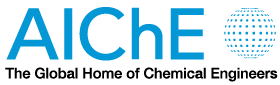 Award Nomination FormHerb Epstein Award for Technical ProgrammingGeorge Lappin Program Committee Service AwardAward Qualifications Available at http://www.aiche.org/community/awardsName of the Award:Today’s Date:Name of the Nominee:Present Position:Telephone No.:Affiliation:Email:Institution:Degree:Year/Major:Affiliation:Position or Title:Dates of Employment:Name:Telephone No.:Telephone No.:Affiliation:Email:Please email the nomination form to programming@aiche.org.Please email the nomination form to programming@aiche.org.Deadline:  February 14thDeadline:  February 14th